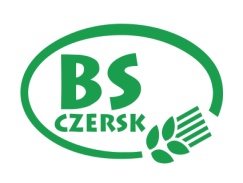 WNIOSEK o kredyt / inny produkt kredytowy*) W przypadku pozytywnej odpowiedzi prosimy o wypełnienie informacji dodatkowej Stempel funkcyjny i podpis pracownika banku przyjmującego wniosek** skreślić jeśli nie dotyczyData wpływuNr wnioskuPieczęć placówki bankuPEŁNA NAZWA I ADRES WNIOSKODAWCYPEŁNA NAZWA I ADRES WNIOSKODAWCYPEŁNA NAZWA I ADRES WNIOSKODAWCYPEŁNA NAZWA I ADRES WNIOSKODAWCYdane osoby upoważnionej do prowadzenia rozmów w imieniu Wnioskodawcy (nr telefonu, e-mail)dane osoby upoważnionej do prowadzenia rozmów w imieniu Wnioskodawcy (nr telefonu, e-mail)     ,          ,     dane osoby upoważnionej do prowadzenia rozmów w imieniu Wnioskodawcy (nr telefonu, e-mail)dane osoby upoważnionej do prowadzenia rozmów w imieniu Wnioskodawcy (nr telefonu, e-mail)PODSTAWOWE INFORMACJE O WNIOSKOWANEJ TRANSAKCJIPODSTAWOWE INFORMACJE O WNIOSKOWANEJ TRANSAKCJIPODSTAWOWE INFORMACJE O WNIOSKOWANEJ TRANSAKCJIPODSTAWOWE INFORMACJE O WNIOSKOWANEJ TRANSAKCJIPODSTAWOWE INFORMACJE O WNIOSKOWANEJ TRANSAKCJIPODSTAWOWE INFORMACJE O WNIOSKOWANEJ TRANSAKCJIPODSTAWOWE INFORMACJE O WNIOSKOWANEJ TRANSAKCJIPODSTAWOWE INFORMACJE O WNIOSKOWANEJ TRANSAKCJIPODSTAWOWE INFORMACJE O WNIOSKOWANEJ TRANSAKCJI KREDYT W RACHUNKU BIEŻĄCYM KREDYT W RACHUNKU BIEŻĄCYM KREDYT W RACHUNKU BIEŻĄCYM KREDYT OBROTOWY KREDYT INWESTYCYJNY                                         INNE, jakie_ _ _ _ _                             INNE, jakie_ _ _ _ _                             INNE, jakie_ _ _ _ _                             INNE, jakie_ _ _ _ _                             INNE, jakie_ _ _ _ _                             INNE, jakie_ _ _ _ _ wnioskowana kwota:waluta:słownie:słownie:okres kredytowania:oddoPRZEDMIOT KREDYTOWANIAPROPONOWANA FORMA URUCHOMIENIA KREDYTUPROPONOWANA FORMA SPŁATY KREDYTU jednorazowo jednorazowo w transzachw  ratach miesięcznych/kwartalnych/półrocznych/rocznychPROPONOWANA FORMA PRAWNEGO ZABEZPIECZENIA SPŁATY KREDYTUPROPONOWANA FORMA PRAWNEGO ZABEZPIECZENIA SPŁATY KREDYTUPROPONOWANA FORMA PRAWNEGO ZABEZPIECZENIA SPŁATY KREDYTUPROPONOWANA FORMA PRAWNEGO ZABEZPIECZENIA SPŁATY KREDYTUPROPONOWANA FORMA PRAWNEGO ZABEZPIECZENIA SPŁATY KREDYTUPROPONOWANA FORMA PRAWNEGO ZABEZPIECZENIA SPŁATY KREDYTUPROPONOWANA FORMA PRAWNEGO ZABEZPIECZENIA SPŁATY KREDYTUPROPONOWANA FORMA PRAWNEGO ZABEZPIECZENIA SPŁATY KREDYTU poręczenie wg prawa cywilnego poręczenie wekslowe poręczenie wekslowe hipoteka cesja wierzytelności od odbiorców zastaw rejestrowy zastaw rejestrowy gwarancja bankowa weksel inne (prosimy wymienić): FORMA PRAWNARODZAJ PROWADZONEJ DZIAŁALNOŚCI WG PKDRODZAJ PROWADZONEJ DZIAŁALNOŚCI WG PKDgłówne kierunki działalności:FORMA PROWADZONEJ RACHUNKOWOŚCIFORMA PROWADZONEJ RACHUNKOWOŚCIFORMA PROWADZONEJ RACHUNKOWOŚCIFORMA PROWADZONEJ RACHUNKOWOŚCIFORMA PROWADZONEJ RACHUNKOWOŚCIFORMA PROWADZONEJ RACHUNKOWOŚCIFORMA PROWADZONEJ RACHUNKOWOŚCI pełna uproszczona uproszczona rolnikCzy Wnioskodawca prowadzi działalność sezonową? tak nieCzy Wnioskodawca działa w więcej niż w jednej branży? tak nieCzy Wnioskodawca jest płatnikiem VAT? tak nieCzy Wnioskodawca korzysta z ulg podatkowych? tak nieCzy Wnioskodawca korzysta z licencji, atestów, koncesji, itp.? tak nieCzy Wnioskodawca posiada zaległości wobec Urzędu Skarbowego z tytułu podatków lub innych należności?  tak nieCzy Wnioskodawca posiada zaległości wobec ZUS/ KRUS? tak nieCzy wobec Wnioskodawcy toczy się postępowanie cywilne, egzekucyjne, karne, karne skarbowe, naprawcze lub upadłościowe? tak nie* Czy wnioskodawca posiada zobowiązania z tytułu zaciągniętych kredytów/ poręczeń/  gwarancji/ leasingu/ wystawionych weksli? tak nie* Czy w firmie występuje więcej niż jeden udziałowiec (właściciel)/ wspólnik/ akcjonariusz? tak nie* Czy Wnioskodawca jest powiązany z innymi podmiotami? tak nieFORMA WŁASNOŚCI GŁÓWNEGO MIEJSCA PROWADZENIA DZIAŁALNOŚCIFORMA WŁASNOŚCI GŁÓWNEGO MIEJSCA PROWADZENIA DZIAŁALNOŚCIFORMA WŁASNOŚCI GŁÓWNEGO MIEJSCA PROWADZENIA DZIAŁALNOŚCI własność               	 wynajem/ dzierżawa    działalność nie wymaga stałego miejsca  ZATRUDNIENIE W FIRMIEZATRUDNIENIE W FIRMIEZATRUDNIENIE W FIRMIEZATRUDNIENIE W FIRMIEZATRUDNIENIE W FIRMIEZATRUDNIENIE W FIRMIEZATRUDNIENIE W FIRMIEZATRUDNIENIE W FIRMIEna dzień na koniec ubiegłego rokuna koniec ubiegłego rokuna koniec ubiegłego rokuliczba osób:INFORMACJA O OBROTACH NA RACHUNKACH W INNYCH BANKACHINFORMACJA O OBROTACH NA RACHUNKACH W INNYCH BANKACHINFORMACJA O OBROTACH NA RACHUNKACH W INNYCH BANKACHINFORMACJA O OBROTACH NA RACHUNKACH W INNYCH BANKACHINFORMACJA O OBROTACH NA RACHUNKACH W INNYCH BANKACHINFORMACJA O OBROTACH NA RACHUNKACH W INNYCH BANKACHINFORMACJA O OBROTACH NA RACHUNKACH W INNYCH BANKACHnazwa bankuśredniomiesięczne wpływy z ostatnich 12 miesięcyśrednie wpływy 
z ostatniego miesiącaśrednie wpływy 
z ostatniego miesiącaSTRUKTURA SPRZEDAŻYSTRUKTURA SPRZEDAŻYSTRUKTURA SPRZEDAŻYSTRUKTURA SPRZEDAŻYSTRUKTURA SPRZEDAŻYSTRUKTURA SPRZEDAŻYSTRUKTURA SPRZEDAŻYSTRUKTURA ZAOPATRZENIASTRUKTURA ZAOPATRZENIASTRUKTURA ZAOPATRZENIASTRUKTURA ZAOPATRZENIASTRUKTURA ZAOPATRZENIASTRUKTURA ZAOPATRZENIAnazwaodbiorcy% udział głównych odbiorców w sprzedaży ogółem (powyżej 10%)% udział głównych odbiorców w sprzedaży ogółem (powyżej 10%)nazwadostawcynazwadostawcynazwadostawcy% udział głównych dostawców w zaopatrzeniu ogółem (powyżej 10%)% udział głównych dostawców w zaopatrzeniu ogółem (powyżej 10%)liczba odbiorców:liczba dostawców:liczba dostawców:liczba dostawców:kwota ogółem:kwota ogółem:kwota ogółem:kwota ogółem:Czy występują należności przeterminowane? tak nieCzy występują zobowiązania przeterminowane? tak nieNALEŻNOŚCI I ZOBOWIĄZANIA OGÓŁEMNALEŻNOŚCI I ZOBOWIĄZANIA OGÓŁEMNALEŻNOŚCI I ZOBOWIĄZANIA OGÓŁEMNALEŻNOŚCI I ZOBOWIĄZANIA OGÓŁEMNALEŻNOŚCI I ZOBOWIĄZANIA OGÓŁEMNALEŻNOŚCI I ZOBOWIĄZANIA OGÓŁEMNALEŻNOŚCI I ZOBOWIĄZANIA OGÓŁEMNALEŻNOŚCI I ZOBOWIĄZANIA OGÓŁEMNALEŻNOŚCI I ZOBOWIĄZANIA OGÓŁEMNALEŻNOŚCI I ZOBOWIĄZANIA OGÓŁEMNALEŻNOŚCI I ZOBOWIĄZANIA OGÓŁEMNALEŻNOŚCI I ZOBOWIĄZANIA OGÓŁEMNALEŻNOŚCI I ZOBOWIĄZANIA OGÓŁEMNALEŻNOŚCI I ZOBOWIĄZANIA OGÓŁEMNALEŻNOŚCI I ZOBOWIĄZANIA OGÓŁEMNALEŻNOŚCI I ZOBOWIĄZANIA OGÓŁEMNALEŻNOŚCI I ZOBOWIĄZANIA OGÓŁEMNALEŻNOŚCI I ZOBOWIĄZANIA OGÓŁEMnależności na dzień: zobowiązania na dzień: zobowiązania na dzień: zobowiązania na dzień: zobowiązania na dzień: zobowiązania na dzień: ogółemW TYM NALEŻNOŚCI I ZOBOWIĄZANIA PRZETERMINOWANEW TYM NALEŻNOŚCI I ZOBOWIĄZANIA PRZETERMINOWANEW TYM NALEŻNOŚCI I ZOBOWIĄZANIA PRZETERMINOWANEW TYM NALEŻNOŚCI I ZOBOWIĄZANIA PRZETERMINOWANEW TYM NALEŻNOŚCI I ZOBOWIĄZANIA PRZETERMINOWANEW TYM NALEŻNOŚCI I ZOBOWIĄZANIA PRZETERMINOWANEW TYM NALEŻNOŚCI I ZOBOWIĄZANIA PRZETERMINOWANEW TYM NALEŻNOŚCI I ZOBOWIĄZANIA PRZETERMINOWANEW TYM NALEŻNOŚCI I ZOBOWIĄZANIA PRZETERMINOWANEW TYM NALEŻNOŚCI I ZOBOWIĄZANIA PRZETERMINOWANEW TYM NALEŻNOŚCI I ZOBOWIĄZANIA PRZETERMINOWANEW TYM NALEŻNOŚCI I ZOBOWIĄZANIA PRZETERMINOWANEW TYM NALEŻNOŚCI I ZOBOWIĄZANIA PRZETERMINOWANEW TYM NALEŻNOŚCI I ZOBOWIĄZANIA PRZETERMINOWANEW TYM NALEŻNOŚCI I ZOBOWIĄZANIA PRZETERMINOWANEW TYM NALEŻNOŚCI I ZOBOWIĄZANIA PRZETERMINOWANEW TYM NALEŻNOŚCI I ZOBOWIĄZANIA PRZETERMINOWANEW TYM NALEŻNOŚCI I ZOBOWIĄZANIA PRZETERMINOWANEokres(w dniach)należności przeterminowanena dzień……………….należności przeterminowanena dzień……………….należności przeterminowanena dzień……………….należności przeterminowanena dzień……………….należności przeterminowanena dzień……………….należności przeterminowanena dzień……………….zobowiązania przeterminowanena dzień…………………zobowiązania przeterminowanena dzień…………………zobowiązania przeterminowanena dzień…………………zobowiązania przeterminowanena dzień…………………zobowiązania przeterminowanena dzień…………………zobowiązania przeterminowanena dzień…………………zobowiązania przeterminowanena dzień…………………nazwa podmiotunazwa podmiotuKwotaKwotaKwotanazwa podmiotunazwa podmiotukwotakwotakwota<3030-6060-9090-180>180razemBank, którego nazwa adres i siedziba podane są we wniosku o kredyt/inny produkt kredytowy zgodnie z art. 24 ust. 1 ustawy z dnia 29 sierpnia 1997 r. o ochronie danych osobowych (j. t. Dz. U. z 2002 r., nr 101, poz. 926 z późn. zm.) informuje, iż jest Administratorem podanych przez Pana/ Panią danych osobowych. Dane będą przetwarzane przez bank w celu oceny zdolności kredytowej oraz analizy ryzyka kredytowego, zawarcia i realizacji umowy, a także w celu promocji i marketingu działalności prowadzonej przez bank. Na podstawie art. 32 ustawy o ochronie danych osobowych ma Pan/Pani prawo do dostępu do treści oraz poprawiania swoich danych, w szczególności ich uaktualnienia, sprostowania, poprawienia. Podanie danych jest dobrowolne, jednakże ich podanie warunkuje zawarcie i realizację umowy. Bank informuje, iż:Pana/Pani dane osobowe mogą być udostępniane przez bank bankom oraz instytucjom wymienionym w art. 105 ustawy Prawo bankowe, w zakresie tam określonym oraz biurom informacji gospodarczych, w tym Krajowemu Rejestrowi Długów Biura Informacji Gospodarczej S.A. z siedzibą we Wrocławiu oraz InfoMonitorowi Biura Informacji  Gospodarczej S.A. z siedzibą w Warszawie, a także do Systemu Bankowy Rejestr administrowanego przez Związek Banków Polskich z siedzibą w Warszawie,W zakresie  w jakim jest to niezbędne do podjęcia działań przed zawarciem umowy oraz konieczne do realizacji umowy, a także niezbędne dla wypełniania prawnie usprawiedliwionych celów realizowanych przez bank oraz niezbędne dla zrealizowania określonych przepisami prawa uprawnień i obowiązków banku związanych z wykonaniem czynności bankowych oraz obowiązków archiwalnych, podane przez Pana/Panią dane osobowe będą przetwarzane przez Bank oraz przekazywane na podstawie art. 105 ust. 1 pkt 1c oraz  art. 105 ust. 4 Ustawy z dnia 29 sierpnia 1997 r. Prawo bankowe (Dz. U. z 2012 r., poz. 1376 z późn. zm.) – do Biura Informacji Kredytowej S.A. z siedzibą w Warszawie, a także do innych podmiotów do tego uprawnionych na mocy art. 105 ustawy Prawo bankowe. Podanie przez Pana/Panią danych osobowych jest dobrowolne. Podane przez Pana/Panią dane osobowe będą przetwarzane przez Biuro Informacji Kredytowej S.A. z siedzibą w Warszawie przy ul. Zygmunta Modzelewskiego 77A w celu i zakresie określonym w art. 105 i 105 a ustawy Prawo Bankowe, w tym w celu oceny zdolności kredytowej i analizy ryzyka kredytowego oraz 
w celu stosowania przez banki metod statystycznych. Przysługuje Pani/Panu   prawo dostępu do przetwarzanych danych i ich poprawiania, a także prawo żądania zaprzestania przetwarzania danych i wniesienia sprzeciwu w przypadkach określonych w art. 32 ust. 1 pkt 7 i 8 Ustawy z dnia 29 sierpnia 1997 r. o ochronie danych osobowych (Dz. U. z 2002 r. Nr 101,  poz. 926 z późn. zm.).Pana/ Pani dane mogą być udostępniane przez bank, bankom Spółdzielczej Grupy Bankowej w celu prowadzenia działalności marketingowej lub zawarcia i wykonania umowy konsorcjum bankowego.Oświadczenia:Na podstawie art. 105 ust. 4a, 4a1 Ustawy z dnia 29 sierpnia 1997 r. Prawo bankowe (Dz. U. z 2012 r., poz. 1376, 
z późn. zm.) w związku z art. 13 ustawy z dnia 9 kwietnia 2010 r. o udostępnianiu informacji gospodarczych i wymianie danych gospodarczych (Dz. U. nr 81, poz. 530, z późn. zm.) upoważniam bank do pozyskania za pośrednictwem Biura Informacji Gospodarczej InfoMonitor S.A. z siedzibą w Warszawie przy ul. Modzelewskiego 77 danych gospodarczych z Biura Informacji Kredytowej S.A. 
i Związku Banków Polskich dotyczących mojego wymagalnego od co najmniej 60 dni zadłużenia wobec banków lub instytucji upoważnionych do udzielania kredytów, przekraczającego 500 złotych (pięćset złotych) lub braku danych o takim zadłużeniu. Wyrażam zgodę/  nie wyrażam zgody na przetwarzanie – przez bank oraz banki Spółdzielczej Grupy Bankowej moich danych osobowych w celach marketingowych po wygaśnięciu umowy. Przyjmuję do wiadomości, że wyrażona przeze mnie zgoda na przetwarzanie danych może być w każdym czasie odwołana.Oświadczam, iż zostałem poinformowany, że w przypadku przedłożenia fałszywych dokumentów lub informacji, zebrane informacje bank może przekazać do Systemu Dokumenty Zastrzeżone, którego administratorem jest Związek Banków Polskich. Wyrażam zgodę/  nie wyrażam zgody na przekazanie przez bank moich danych osobowych do podmiotów współpracujących przy wykonaniu umowy w tym Concordia Polska TUW, WTUŻiR Concordia Capital S.A. oraz przetwarzanie tych danych przez 
ww. podmioty. **Oświadczam/-y pod rygorem odpowiedzialności przewidzianej w art. 297 Kodeksu karnego (Dz. U. z 1997 r., Nr 88, poz. 553, 
z późn. zm.), że informacje podane we wniosku są prawdziwe i aktualne.Bank, którego nazwa adres i siedziba podane są we wniosku o kredyt/inny produkt kredytowy zgodnie z art. 24 ust. 1 ustawy z dnia 29 sierpnia 1997 r. o ochronie danych osobowych (j. t. Dz. U. z 2002 r., nr 101, poz. 926 z późn. zm.) informuje, iż jest Administratorem podanych przez Pana/ Panią danych osobowych. Dane będą przetwarzane przez bank w celu oceny zdolności kredytowej oraz analizy ryzyka kredytowego, zawarcia i realizacji umowy, a także w celu promocji i marketingu działalności prowadzonej przez bank. Na podstawie art. 32 ustawy o ochronie danych osobowych ma Pan/Pani prawo do dostępu do treści oraz poprawiania swoich danych, w szczególności ich uaktualnienia, sprostowania, poprawienia. Podanie danych jest dobrowolne, jednakże ich podanie warunkuje zawarcie i realizację umowy. Bank informuje, iż:Pana/Pani dane osobowe mogą być udostępniane przez bank bankom oraz instytucjom wymienionym w art. 105 ustawy Prawo bankowe, w zakresie tam określonym oraz biurom informacji gospodarczych, w tym Krajowemu Rejestrowi Długów Biura Informacji Gospodarczej S.A. z siedzibą we Wrocławiu oraz InfoMonitorowi Biura Informacji  Gospodarczej S.A. z siedzibą w Warszawie, a także do Systemu Bankowy Rejestr administrowanego przez Związek Banków Polskich z siedzibą w Warszawie,W zakresie  w jakim jest to niezbędne do podjęcia działań przed zawarciem umowy oraz konieczne do realizacji umowy, a także niezbędne dla wypełniania prawnie usprawiedliwionych celów realizowanych przez bank oraz niezbędne dla zrealizowania określonych przepisami prawa uprawnień i obowiązków banku związanych z wykonaniem czynności bankowych oraz obowiązków archiwalnych, podane przez Pana/Panią dane osobowe będą przetwarzane przez Bank oraz przekazywane na podstawie art. 105 ust. 1 pkt 1c oraz  art. 105 ust. 4 Ustawy z dnia 29 sierpnia 1997 r. Prawo bankowe (Dz. U. z 2012 r., poz. 1376 z późn. zm.) – do Biura Informacji Kredytowej S.A. z siedzibą w Warszawie, a także do innych podmiotów do tego uprawnionych na mocy art. 105 ustawy Prawo bankowe. Podanie przez Pana/Panią danych osobowych jest dobrowolne. Podane przez Pana/Panią dane osobowe będą przetwarzane przez Biuro Informacji Kredytowej S.A. z siedzibą w Warszawie przy ul. Zygmunta Modzelewskiego 77A w celu i zakresie określonym w art. 105 i 105 a ustawy Prawo Bankowe, w tym w celu oceny zdolności kredytowej i analizy ryzyka kredytowego oraz 
w celu stosowania przez banki metod statystycznych. Przysługuje Pani/Panu   prawo dostępu do przetwarzanych danych i ich poprawiania, a także prawo żądania zaprzestania przetwarzania danych i wniesienia sprzeciwu w przypadkach określonych w art. 32 ust. 1 pkt 7 i 8 Ustawy z dnia 29 sierpnia 1997 r. o ochronie danych osobowych (Dz. U. z 2002 r. Nr 101,  poz. 926 z późn. zm.).Pana/ Pani dane mogą być udostępniane przez bank, bankom Spółdzielczej Grupy Bankowej w celu prowadzenia działalności marketingowej lub zawarcia i wykonania umowy konsorcjum bankowego.Oświadczenia:Na podstawie art. 105 ust. 4a, 4a1 Ustawy z dnia 29 sierpnia 1997 r. Prawo bankowe (Dz. U. z 2012 r., poz. 1376, 
z późn. zm.) w związku z art. 13 ustawy z dnia 9 kwietnia 2010 r. o udostępnianiu informacji gospodarczych i wymianie danych gospodarczych (Dz. U. nr 81, poz. 530, z późn. zm.) upoważniam bank do pozyskania za pośrednictwem Biura Informacji Gospodarczej InfoMonitor S.A. z siedzibą w Warszawie przy ul. Modzelewskiego 77 danych gospodarczych z Biura Informacji Kredytowej S.A. 
i Związku Banków Polskich dotyczących mojego wymagalnego od co najmniej 60 dni zadłużenia wobec banków lub instytucji upoważnionych do udzielania kredytów, przekraczającego 500 złotych (pięćset złotych) lub braku danych o takim zadłużeniu. Wyrażam zgodę/  nie wyrażam zgody na przetwarzanie – przez bank oraz banki Spółdzielczej Grupy Bankowej moich danych osobowych w celach marketingowych po wygaśnięciu umowy. Przyjmuję do wiadomości, że wyrażona przeze mnie zgoda na przetwarzanie danych może być w każdym czasie odwołana.Oświadczam, iż zostałem poinformowany, że w przypadku przedłożenia fałszywych dokumentów lub informacji, zebrane informacje bank może przekazać do Systemu Dokumenty Zastrzeżone, którego administratorem jest Związek Banków Polskich. Wyrażam zgodę/  nie wyrażam zgody na przekazanie przez bank moich danych osobowych do podmiotów współpracujących przy wykonaniu umowy w tym Concordia Polska TUW, WTUŻiR Concordia Capital S.A. oraz przetwarzanie tych danych przez 
ww. podmioty. **Oświadczam/-y pod rygorem odpowiedzialności przewidzianej w art. 297 Kodeksu karnego (Dz. U. z 1997 r., Nr 88, poz. 553, 
z późn. zm.), że informacje podane we wniosku są prawdziwe i aktualne.Bank, którego nazwa adres i siedziba podane są we wniosku o kredyt/inny produkt kredytowy zgodnie z art. 24 ust. 1 ustawy z dnia 29 sierpnia 1997 r. o ochronie danych osobowych (j. t. Dz. U. z 2002 r., nr 101, poz. 926 z późn. zm.) informuje, iż jest Administratorem podanych przez Pana/ Panią danych osobowych. Dane będą przetwarzane przez bank w celu oceny zdolności kredytowej oraz analizy ryzyka kredytowego, zawarcia i realizacji umowy, a także w celu promocji i marketingu działalności prowadzonej przez bank. Na podstawie art. 32 ustawy o ochronie danych osobowych ma Pan/Pani prawo do dostępu do treści oraz poprawiania swoich danych, w szczególności ich uaktualnienia, sprostowania, poprawienia. Podanie danych jest dobrowolne, jednakże ich podanie warunkuje zawarcie i realizację umowy. Bank informuje, iż:Pana/Pani dane osobowe mogą być udostępniane przez bank bankom oraz instytucjom wymienionym w art. 105 ustawy Prawo bankowe, w zakresie tam określonym oraz biurom informacji gospodarczych, w tym Krajowemu Rejestrowi Długów Biura Informacji Gospodarczej S.A. z siedzibą we Wrocławiu oraz InfoMonitorowi Biura Informacji  Gospodarczej S.A. z siedzibą w Warszawie, a także do Systemu Bankowy Rejestr administrowanego przez Związek Banków Polskich z siedzibą w Warszawie,W zakresie  w jakim jest to niezbędne do podjęcia działań przed zawarciem umowy oraz konieczne do realizacji umowy, a także niezbędne dla wypełniania prawnie usprawiedliwionych celów realizowanych przez bank oraz niezbędne dla zrealizowania określonych przepisami prawa uprawnień i obowiązków banku związanych z wykonaniem czynności bankowych oraz obowiązków archiwalnych, podane przez Pana/Panią dane osobowe będą przetwarzane przez Bank oraz przekazywane na podstawie art. 105 ust. 1 pkt 1c oraz  art. 105 ust. 4 Ustawy z dnia 29 sierpnia 1997 r. Prawo bankowe (Dz. U. z 2012 r., poz. 1376 z późn. zm.) – do Biura Informacji Kredytowej S.A. z siedzibą w Warszawie, a także do innych podmiotów do tego uprawnionych na mocy art. 105 ustawy Prawo bankowe. Podanie przez Pana/Panią danych osobowych jest dobrowolne. Podane przez Pana/Panią dane osobowe będą przetwarzane przez Biuro Informacji Kredytowej S.A. z siedzibą w Warszawie przy ul. Zygmunta Modzelewskiego 77A w celu i zakresie określonym w art. 105 i 105 a ustawy Prawo Bankowe, w tym w celu oceny zdolności kredytowej i analizy ryzyka kredytowego oraz 
w celu stosowania przez banki metod statystycznych. Przysługuje Pani/Panu   prawo dostępu do przetwarzanych danych i ich poprawiania, a także prawo żądania zaprzestania przetwarzania danych i wniesienia sprzeciwu w przypadkach określonych w art. 32 ust. 1 pkt 7 i 8 Ustawy z dnia 29 sierpnia 1997 r. o ochronie danych osobowych (Dz. U. z 2002 r. Nr 101,  poz. 926 z późn. zm.).Pana/ Pani dane mogą być udostępniane przez bank, bankom Spółdzielczej Grupy Bankowej w celu prowadzenia działalności marketingowej lub zawarcia i wykonania umowy konsorcjum bankowego.Oświadczenia:Na podstawie art. 105 ust. 4a, 4a1 Ustawy z dnia 29 sierpnia 1997 r. Prawo bankowe (Dz. U. z 2012 r., poz. 1376, 
z późn. zm.) w związku z art. 13 ustawy z dnia 9 kwietnia 2010 r. o udostępnianiu informacji gospodarczych i wymianie danych gospodarczych (Dz. U. nr 81, poz. 530, z późn. zm.) upoważniam bank do pozyskania za pośrednictwem Biura Informacji Gospodarczej InfoMonitor S.A. z siedzibą w Warszawie przy ul. Modzelewskiego 77 danych gospodarczych z Biura Informacji Kredytowej S.A. 
i Związku Banków Polskich dotyczących mojego wymagalnego od co najmniej 60 dni zadłużenia wobec banków lub instytucji upoważnionych do udzielania kredytów, przekraczającego 500 złotych (pięćset złotych) lub braku danych o takim zadłużeniu. Wyrażam zgodę/  nie wyrażam zgody na przetwarzanie – przez bank oraz banki Spółdzielczej Grupy Bankowej moich danych osobowych w celach marketingowych po wygaśnięciu umowy. Przyjmuję do wiadomości, że wyrażona przeze mnie zgoda na przetwarzanie danych może być w każdym czasie odwołana.Oświadczam, iż zostałem poinformowany, że w przypadku przedłożenia fałszywych dokumentów lub informacji, zebrane informacje bank może przekazać do Systemu Dokumenty Zastrzeżone, którego administratorem jest Związek Banków Polskich. Wyrażam zgodę/  nie wyrażam zgody na przekazanie przez bank moich danych osobowych do podmiotów współpracujących przy wykonaniu umowy w tym Concordia Polska TUW, WTUŻiR Concordia Capital S.A. oraz przetwarzanie tych danych przez 
ww. podmioty. **Oświadczam/-y pod rygorem odpowiedzialności przewidzianej w art. 297 Kodeksu karnego (Dz. U. z 1997 r., Nr 88, poz. 553, 
z późn. zm.), że informacje podane we wniosku są prawdziwe i aktualne.Bank, którego nazwa adres i siedziba podane są we wniosku o kredyt/inny produkt kredytowy zgodnie z art. 24 ust. 1 ustawy z dnia 29 sierpnia 1997 r. o ochronie danych osobowych (j. t. Dz. U. z 2002 r., nr 101, poz. 926 z późn. zm.) informuje, iż jest Administratorem podanych przez Pana/ Panią danych osobowych. Dane będą przetwarzane przez bank w celu oceny zdolności kredytowej oraz analizy ryzyka kredytowego, zawarcia i realizacji umowy, a także w celu promocji i marketingu działalności prowadzonej przez bank. Na podstawie art. 32 ustawy o ochronie danych osobowych ma Pan/Pani prawo do dostępu do treści oraz poprawiania swoich danych, w szczególności ich uaktualnienia, sprostowania, poprawienia. Podanie danych jest dobrowolne, jednakże ich podanie warunkuje zawarcie i realizację umowy. Bank informuje, iż:Pana/Pani dane osobowe mogą być udostępniane przez bank bankom oraz instytucjom wymienionym w art. 105 ustawy Prawo bankowe, w zakresie tam określonym oraz biurom informacji gospodarczych, w tym Krajowemu Rejestrowi Długów Biura Informacji Gospodarczej S.A. z siedzibą we Wrocławiu oraz InfoMonitorowi Biura Informacji  Gospodarczej S.A. z siedzibą w Warszawie, a także do Systemu Bankowy Rejestr administrowanego przez Związek Banków Polskich z siedzibą w Warszawie,W zakresie  w jakim jest to niezbędne do podjęcia działań przed zawarciem umowy oraz konieczne do realizacji umowy, a także niezbędne dla wypełniania prawnie usprawiedliwionych celów realizowanych przez bank oraz niezbędne dla zrealizowania określonych przepisami prawa uprawnień i obowiązków banku związanych z wykonaniem czynności bankowych oraz obowiązków archiwalnych, podane przez Pana/Panią dane osobowe będą przetwarzane przez Bank oraz przekazywane na podstawie art. 105 ust. 1 pkt 1c oraz  art. 105 ust. 4 Ustawy z dnia 29 sierpnia 1997 r. Prawo bankowe (Dz. U. z 2012 r., poz. 1376 z późn. zm.) – do Biura Informacji Kredytowej S.A. z siedzibą w Warszawie, a także do innych podmiotów do tego uprawnionych na mocy art. 105 ustawy Prawo bankowe. Podanie przez Pana/Panią danych osobowych jest dobrowolne. Podane przez Pana/Panią dane osobowe będą przetwarzane przez Biuro Informacji Kredytowej S.A. z siedzibą w Warszawie przy ul. Zygmunta Modzelewskiego 77A w celu i zakresie określonym w art. 105 i 105 a ustawy Prawo Bankowe, w tym w celu oceny zdolności kredytowej i analizy ryzyka kredytowego oraz 
w celu stosowania przez banki metod statystycznych. Przysługuje Pani/Panu   prawo dostępu do przetwarzanych danych i ich poprawiania, a także prawo żądania zaprzestania przetwarzania danych i wniesienia sprzeciwu w przypadkach określonych w art. 32 ust. 1 pkt 7 i 8 Ustawy z dnia 29 sierpnia 1997 r. o ochronie danych osobowych (Dz. U. z 2002 r. Nr 101,  poz. 926 z późn. zm.).Pana/ Pani dane mogą być udostępniane przez bank, bankom Spółdzielczej Grupy Bankowej w celu prowadzenia działalności marketingowej lub zawarcia i wykonania umowy konsorcjum bankowego.Oświadczenia:Na podstawie art. 105 ust. 4a, 4a1 Ustawy z dnia 29 sierpnia 1997 r. Prawo bankowe (Dz. U. z 2012 r., poz. 1376, 
z późn. zm.) w związku z art. 13 ustawy z dnia 9 kwietnia 2010 r. o udostępnianiu informacji gospodarczych i wymianie danych gospodarczych (Dz. U. nr 81, poz. 530, z późn. zm.) upoważniam bank do pozyskania za pośrednictwem Biura Informacji Gospodarczej InfoMonitor S.A. z siedzibą w Warszawie przy ul. Modzelewskiego 77 danych gospodarczych z Biura Informacji Kredytowej S.A. 
i Związku Banków Polskich dotyczących mojego wymagalnego od co najmniej 60 dni zadłużenia wobec banków lub instytucji upoważnionych do udzielania kredytów, przekraczającego 500 złotych (pięćset złotych) lub braku danych o takim zadłużeniu. Wyrażam zgodę/  nie wyrażam zgody na przetwarzanie – przez bank oraz banki Spółdzielczej Grupy Bankowej moich danych osobowych w celach marketingowych po wygaśnięciu umowy. Przyjmuję do wiadomości, że wyrażona przeze mnie zgoda na przetwarzanie danych może być w każdym czasie odwołana.Oświadczam, iż zostałem poinformowany, że w przypadku przedłożenia fałszywych dokumentów lub informacji, zebrane informacje bank może przekazać do Systemu Dokumenty Zastrzeżone, którego administratorem jest Związek Banków Polskich. Wyrażam zgodę/  nie wyrażam zgody na przekazanie przez bank moich danych osobowych do podmiotów współpracujących przy wykonaniu umowy w tym Concordia Polska TUW, WTUŻiR Concordia Capital S.A. oraz przetwarzanie tych danych przez 
ww. podmioty. **Oświadczam/-y pod rygorem odpowiedzialności przewidzianej w art. 297 Kodeksu karnego (Dz. U. z 1997 r., Nr 88, poz. 553, 
z późn. zm.), że informacje podane we wniosku są prawdziwe i aktualne.     ,      miejscowość, data     ,      miejscowość, datapieczęć i podpis Wnioskodawcy